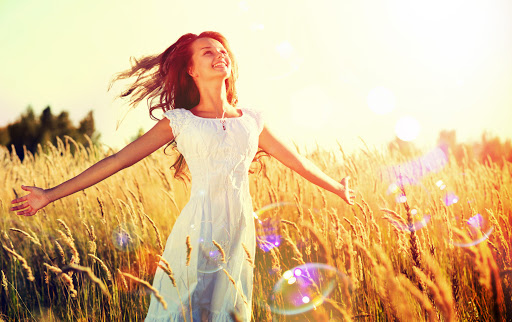 Heb je ook zo’n zin om te dansen en bewegen met anderen samen?Kom dan eens vrijblijvend meedoen en maak kennis met danscoaching. Deze keer is het thema:~ Spelen in vrijheid ~(Hoe voelt dat voor jou en wat heb jij nodig om dat te kunnen.)Gegoten in een dansexpressie-jasje.- Je danst of beweegt zoals jij dat fijn vindt.- Je krijgt géén pasjes of choreografieën aangeleerd.- Ongedwongen sfeer.Woensdagavond 22 september van 19.30 tot 21.30 uurin De Tuinkamer, in Veldhoven-Dorp.Lijkt het je wat of wil je meer info? Dan kun je je aanmelden via dansenderwijs@outlook.comDe eventuele nog geldende RIVM-regels worden in acht genomen.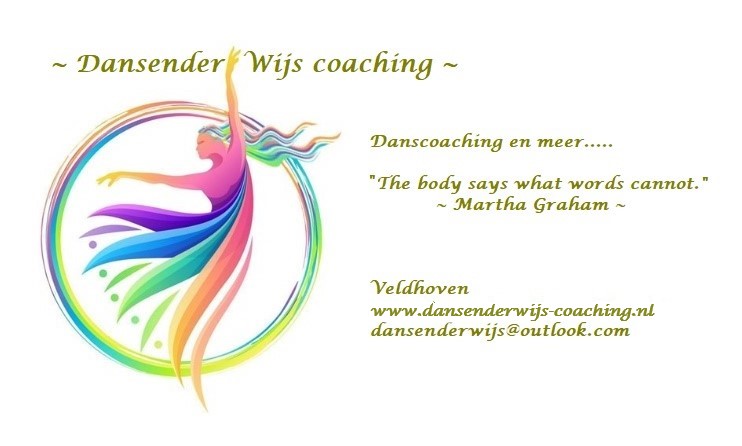 